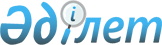 О внесении изменений в решение маслихата города Нур-Султана от 11 декабря 2020 года № 553/77-VI "О бюджете города Нур-Султана на 2021-2023 годы"Решение маслихата города Нур-Султана от 10 марта 2021 года № 11/2-VII. Зарегистрировано Департаментом юстиции города Нур-Султана 26 марта 2021 года № 1313.
      В редакции от: 10.03.2021
      Опубликовано: Эталонный контрольный банк НПА РК в электронном виде, 31.03.2021 
      Решение маслихата города Нур-Султана от 10 марта 2021 года № 11/2-VII. Зарегистрировано Департаментом юстиции города Нур-Султана 26 марта 2021 года № 1313
      О внесении изменений в решение маслихата города Нур-Султана от 11 декабря 2020 года № 553/77-VI "О бюджете города Нур-Султана на 2021-2023 годы"
             Примечание ИЗПИ!       Вводится в действие с 01.01.2021.
      В соответствии с пунктом 5 статьи 104, пунктом 4 статьи 106 Бюджетного кодекса Республики Казахстан от 4 декабря 2008 года, подпунктом 1) пункта 1 статьи 6 Закона Республики Казахстан от 23 января 2001 года "О местном государственном управлении и самоуправлении в Республике Казахстан", маслихат города Нур-Султана РЕШИЛ:
      1. Внести в решение маслихата города Нур-Султана от 11 декабря 2020 года № 553/77-VI "О бюджете города Нур-Султана на 2021-2023 годы" (зарегистрировано в Реестре государственной регистрации нормативных правовых актов за № 151009, опубликовано 5 января 2021 года в эталонном контрольном банке нормативных правовых актов Республики Казахстан) следующие изменения:
      пункт 1 решения изложить в следующей редакции:
      "1. Утвердить бюджет города Нур-Султана на 2021-2023 годы согласно приложениям 1, 2, 3 соответственно, в том числе на 2021 год в следующих объемах:
      1) доходы – 482 571 983 тысяч тенге, в том числе по:
      налоговым поступлениям – 324 923 599 тысяч тенге;
      неналоговым поступлениям – 2 410 835 тысяч тенге;
      поступлениям от продажи основного капитала – 24 200 000 тысяч тенге;
      поступлениям трансфертов – 131 037 549 тысяч тенге;
      2) затраты – 476 693 559,7 тысяч тенге;
      3) чистое бюджетное кредитование – 25 957 128 тысяч тенге, в том числе:
      бюджетные кредиты – 25 957 140 тысяч тенге;
      погашение бюджетных кредитов – 12 тысяч тенге;
      4) сальдо по операциям с финансовыми активами – 8 214 921 тысяч тенге, в том числе:
      приобретение финансовых активов – 8 214 921 тысяч тенге;
      5) дефицит (профицит) бюджета – (-28 293 625,7) тысяч тенге;
      6) финансирование дефицита (использование профицита) бюджета – 28 293 625,7 тысяч тенге;
      7) поступление займов – 25 399 502 тысяч тенге;
      8) погашение займов – (-40 301 877) тысяч тенге;
      9) используемые остатки бюджетных средств – 43 196 000,7 тысяч тенге.";
      пункт 4 решения изложить в следующей редакции:
      "4. Утвердить резерв местного исполнительного органа города Нур-Султана на 2021 год в сумме 4 001 000 тысяч тенге.".
      Приложения 1,4,6,9,12,15 к указанному решению изложить в новой редакции согласно приложениям 1,2,3,4,5,6 к настоящему решению.
      2. Настоящее решение вводится в действие с 1 января 2021 года и подлежит официальному опубликованию.
      Председатель сессии маслихатагорода Нур-Султана       А. Табулдина
      Секретарь маслихатагорода Нур-Султана       Е. Каналимов
      Приложение 1к решению маслихата городаНур-Султана от 10 марта 2021года № 11/2-VII
      Приложение 1к решению маслихата городаНур-Султана от 11 декабря 2020года № 553/77-VI
      Бюджет города Нур-Султана на 2021 год
      Приложение 2к решению маслихата городаНур-Султана от 10 марта 2021года № 11/2-VII
      Приложение 4к решению маслихата городаНур-Султана от 11 декабря 2020года № 553/77-VI
      Перечень бюджетных программ развития бюджета города Нур-Султана на 2021 год с разделением на бюджетные программы, направленные на реализацию бюджетных инвестиционных проектов (программ) и формирование или увеличение уставного капитала юридических лиц
      Приложение 3к решению маслихата городаНур-Султана от 10 марта 2021года № 11/2-VII
      Приложение 6к решению маслихата городаНур-Султана от 11 декабря 2020года № 553/77-VI
      Перечень бюджетных программ района "Алматы" города Нур-Султана на 2021 год
      Приложение 4к решению маслихата городаНур-Султана от 10 марта 2021года № 11/2-VII
      Приложение 9к решению маслихата городаНур-Султана от 11 декабря 2020года № 553/77-VI
      Перечень бюджетных программ района "Байқоңыр" города Нур-Султана на 2021 год
      Приложение 5к решению маслихата городаНур-Султана от 10 марта 2021года № 11/2-VII
      Приложение 12к решению маслихата городаНур-Султана от 11 декабря 2020года № 553/77-VI
      Перечень бюджетных программ района "Есиль" города Нур-Султана на 2021 год
      Приложение 6к решению маслихата городаНур-Султана от 10 марта 2021года № 11/2-VII
      Приложение 15к решению маслихата городаНур-Султана от 11 декабря 2020года № 553/77-VI
      Перечень бюджетных программ района "Сарыарка" города Нур-Султана на 2021 год
					© 2012. РГП на ПХВ «Институт законодательства и правовой информации Республики Казахстан» Министерства юстиции Республики Казахстан
				
Категория
Категория
Категория
Категория
Категория
Категория
Категория
Категория
Сумма тыс.тенге
Класс
Класс
Класс
Класс
Класс
Класс
Класс
Сумма тыс.тенге
Подкласс
Подкласс
Подкласс
Подкласс
Сумма тыс.тенге
Наименование
Наименование
Наименование
Наименование
Сумма тыс.тенге
I. Доходы
I. Доходы
I. Доходы
I. Доходы
482 571 983
1
Налоговые поступления
Налоговые поступления
Налоговые поступления
Налоговые поступления
324 923 599
01
01
Подоходный налог
Подоходный налог
Подоходный налог
Подоходный налог
184 378 478
1
Корпоративный подоходный налог
Корпоративный подоходный налог
Корпоративный подоходный налог
Корпоративный подоходный налог
67 013 151
2
Индивидуальный подоходный налог
Индивидуальный подоходный налог
Индивидуальный подоходный налог
Индивидуальный подоходный налог
117 365 327
03
03
Социальный налог
Социальный налог
Социальный налог
Социальный налог
91 102 744
1
Социальный налог
Социальный налог
Социальный налог
Социальный налог
91 102 744
04
04
Налоги на собственность
Налоги на собственность
Налоги на собственность
Налоги на собственность
39 976 726
1
Налоги на имущество
Налоги на имущество
Налоги на имущество
Налоги на имущество
30 011 412
3
Земельный налог
Земельный налог
Земельный налог
Земельный налог
1 461 251
4
Налог на транспортные средства
Налог на транспортные средства
Налог на транспортные средства
Налог на транспортные средства
8 504 063
05
05
Внутренние налоги на товары, работы и услуги
Внутренние налоги на товары, работы и услуги
Внутренние налоги на товары, работы и услуги
Внутренние налоги на товары, работы и услуги
5 638 317
2
Акцизы
Акцизы
Акцизы
Акцизы
217 000
3
Поступления за использование природных и других ресурсов
Поступления за использование природных и других ресурсов
Поступления за использование природных и других ресурсов
Поступления за использование природных и других ресурсов
3 298 079
4
Сборы за ведение предпринимательской и профессиональной деятельности
Сборы за ведение предпринимательской и профессиональной деятельности
Сборы за ведение предпринимательской и профессиональной деятельности
Сборы за ведение предпринимательской и профессиональной деятельности
2 123 238
08
08
Обязательные платежи, взимаемые за совершение юридически значимых действий и (или) выдачу документов уполномоченными на то государственными органами или должностными лицами
Обязательные платежи, взимаемые за совершение юридически значимых действий и (или) выдачу документов уполномоченными на то государственными органами или должностными лицами
Обязательные платежи, взимаемые за совершение юридически значимых действий и (или) выдачу документов уполномоченными на то государственными органами или должностными лицами
Обязательные платежи, взимаемые за совершение юридически значимых действий и (или) выдачу документов уполномоченными на то государственными органами или должностными лицами
3 827 334
1
Государственная пошлина
Государственная пошлина
Государственная пошлина
Государственная пошлина
3 827 334
2
Неналоговые поступления
Неналоговые поступления
Неналоговые поступления
Неналоговые поступления
2 410 835
01
01
Доходы от государственной собственности
Доходы от государственной собственности
Доходы от государственной собственности
Доходы от государственной собственности
403 861
1
Поступления части чистого дохода государственных предприятий
Поступления части чистого дохода государственных предприятий
Поступления части чистого дохода государственных предприятий
Поступления части чистого дохода государственных предприятий
30 000
4
Доходы на доли участия в юридических лицах, находящиеся в государственной собственности
Доходы на доли участия в юридических лицах, находящиеся в государственной собственности
Доходы на доли участия в юридических лицах, находящиеся в государственной собственности
Доходы на доли участия в юридических лицах, находящиеся в государственной собственности
40 000
5
Доходы от аренды имущества, находящегося в государственной собственности
Доходы от аренды имущества, находящегося в государственной собственности
Доходы от аренды имущества, находящегося в государственной собственности
Доходы от аренды имущества, находящегося в государственной собственности
322 000
7
Вознаграждения по кредитам, выданным из государственного бюджета
Вознаграждения по кредитам, выданным из государственного бюджета
Вознаграждения по кредитам, выданным из государственного бюджета
Вознаграждения по кредитам, выданным из государственного бюджета
11 861
04
04
Штрафы, пени, санкции, взыскания, налагаемые государственными учреждениями, финансируемыми из государственного бюджета, а также содержащимися и финансируемыми из бюджета (сметы расходов) Национального Банка Республики Казахстан
Штрафы, пени, санкции, взыскания, налагаемые государственными учреждениями, финансируемыми из государственного бюджета, а также содержащимися и финансируемыми из бюджета (сметы расходов) Национального Банка Республики Казахстан
Штрафы, пени, санкции, взыскания, налагаемые государственными учреждениями, финансируемыми из государственного бюджета, а также содержащимися и финансируемыми из бюджета (сметы расходов) Национального Банка Республики Казахстан
Штрафы, пени, санкции, взыскания, налагаемые государственными учреждениями, финансируемыми из государственного бюджета, а также содержащимися и финансируемыми из бюджета (сметы расходов) Национального Банка Республики Казахстан
1 270 000
1
Штрафы, пени, санкции, взыскания, налагаемые государственными учреждениями, финансируемыми из государственного бюджета, а также содержащимися и финансируемыми из бюджета (сметы расходов) Национального Банка Республики Казахстан, за исключением поступлений от организаций нефтяного сектора и в Фонд компенсации потерпевшим
Штрафы, пени, санкции, взыскания, налагаемые государственными учреждениями, финансируемыми из государственного бюджета, а также содержащимися и финансируемыми из бюджета (сметы расходов) Национального Банка Республики Казахстан, за исключением поступлений от организаций нефтяного сектора и в Фонд компенсации потерпевшим
Штрафы, пени, санкции, взыскания, налагаемые государственными учреждениями, финансируемыми из государственного бюджета, а также содержащимися и финансируемыми из бюджета (сметы расходов) Национального Банка Республики Казахстан, за исключением поступлений от организаций нефтяного сектора и в Фонд компенсации потерпевшим
Штрафы, пени, санкции, взыскания, налагаемые государственными учреждениями, финансируемыми из государственного бюджета, а также содержащимися и финансируемыми из бюджета (сметы расходов) Национального Банка Республики Казахстан, за исключением поступлений от организаций нефтяного сектора и в Фонд компенсации потерпевшим
1 270 000
06
06
Прочие неналоговые поступления
Прочие неналоговые поступления
Прочие неналоговые поступления
Прочие неналоговые поступления
736 974
1
Прочие неналоговые поступления
Прочие неналоговые поступления
Прочие неналоговые поступления
Прочие неналоговые поступления
736 974
3
Поступления от продажи основного капитала
Поступления от продажи основного капитала
Поступления от продажи основного капитала
Поступления от продажи основного капитала
24 200 000
01
01
Продажа государственного имущества, закрепленного за государственными учреждениями
Продажа государственного имущества, закрепленного за государственными учреждениями
Продажа государственного имущества, закрепленного за государственными учреждениями
Продажа государственного имущества, закрепленного за государственными учреждениями
22 600 000
1
Продажа государственного имущества, закрепленного за государственными учреждениями
Продажа государственного имущества, закрепленного за государственными учреждениями
Продажа государственного имущества, закрепленного за государственными учреждениями
Продажа государственного имущества, закрепленного за государственными учреждениями
22 600 000
03
03
Продажа земли и нематериальных активов
Продажа земли и нематериальных активов
Продажа земли и нематериальных активов
Продажа земли и нематериальных активов
1 600 000
1
Продажа земли
Продажа земли
Продажа земли
Продажа земли
800 000
2
Продажа нематериальных активов
Продажа нематериальных активов
Продажа нематериальных активов
Продажа нематериальных активов
800 000
4
Поступления трансфертов
Поступления трансфертов
Поступления трансфертов
Поступления трансфертов
131 037 549
02
02
Трансферты из вышестоящих органов государственного управления
Трансферты из вышестоящих органов государственного управления
Трансферты из вышестоящих органов государственного управления
Трансферты из вышестоящих органов государственного управления
131 037 549
1
Трансферты из республиканского бюджета
Трансферты из республиканского бюджета
Трансферты из республиканского бюджета
Трансферты из республиканского бюджета
131 037 549
Функциональная группа
Функциональная группа
Функциональная группа
Функциональная группа
Функциональная группа
Функциональная группа
Функциональная группа
Сумма тысяч тенге
Сумма тысяч тенге
Администратор бюджетных программ
Администратор бюджетных программ
Администратор бюджетных программ
Администратор бюджетных программ
Администратор бюджетных программ
Сумма тысяч тенге
Сумма тысяч тенге
Программа
Программа
Сумма тысяч тенге
Сумма тысяч тенге
Наименование
Сумма тысяч тенге
Сумма тысяч тенге
II. Затраты
476 693 559,7
476 693 559,7
01
01
Государственные услуги общего характера
17 676 154,0
17 676 154,0
111
111
111
Аппарат маслихата города республиканского значения, столицы
183 237,0
183 237,0
001
Услуги по обеспечению деятельности маслихата города республиканского значения, столицы
181 033,0
181 033,0
003
Капитальные расходы государственного органа
2 204,0
2 204,0
121
121
121
Аппарат акима города республиканского значения, столицы
1 352 562,0
1 352 562,0
001
Услуги по обеспечению деятельности акима города республиканского значения, столицы
1 275 984,0
1 275 984,0
003
Капитальные расходы государственного органа
76 578,0
76 578,0
123
123
123
Аппарат акима района в городе
1 484 510,0
1 484 510,0
001
Услуги по обеспечению деятельности акима района в городе
1 476 098,0
1 476 098,0
022
Капитальные расходы государственного органа
8 412,0
8 412,0
332
332
332
Управление активов и государственных закупок города республиканского значения, столицы
10 533 011,0
10 533 011,0
001
Услуги по реализации государственной политики в области коммунального имущества и государственных закупок на местном уровне
370 509,0
370 509,0
003
Капитальные расходы государственного органа
1 685,0
1 685,0
005
Приобретение имущества в коммунальную собственность
9 204 358,0
9 204 358,0
010
Приватизация, управление коммунальным имуществом, постприватизационная деятельность и регулирование споров, связанных с этим
927 934,0
927 934,0
011
Учет, хранение, оценка и реализация имущества, поступившего в коммунальную собственность
28 525,0
28 525,0
337
337
337
Управление контроля и качества городской среды города республиканского значения, столицы
1 799 229,0
1 799 229,0
001
Услуги по реализации государственной политики в сфере сельского хозяйства, труда, государственного архитектурно-строительного контроля, контроля за использованием и охраной земель на местном уровне
651 649,0
651 649,0
003
Капитальные расходы государственного органа
8 988,0
8 988,0
005
Услуги по организации взаимодействия населения с государственными органами, коммунальными предприятиями и организациями по вопросам обеспечения жизнедеятельности и безопасности населения
1 100 592,0
1 100 592,0
032
Капитальные расходы подведомственных государственных учреждений и организаций
38 000,0
38 000,0
343
343
343
Управление топливно-энергетического комплекса и коммунального хозяйства города республиканского значения, столицы
349 470,0
349 470,0
001
Услуги по реализации государственной политики на местном уровне в области энергетики и коммунального хозяйства
347 897,0
347 897,0
003
Капитальные расходы государственного органа
1 573,0
1 573,0
344
344
344
Управление архитектуры, градостроительства и земельных отношений города республиканского значения, столицы
420 070,0
420 070,0
001
Услуги по реализации государственной политики в сфере архитектуры, градостроительства в области регулирования земельных отношений на местном уровне
417 250,0
417 250,0
005
Капитальные расходы государственного органа
2 820,0
2 820,0
356
356
356
Управление финансов города республиканского значения, столицы
254 032,0
254 032,0
001
Услуги по реализации государственной политики в области исполнения местного бюджета и управления коммунальной собственностью
220 510,0
220 510,0
003
Проведение оценки имущества в целях налогообложения
32 292,0
32 292,0
014
Капитальные расходы государственного органа
1 230,0
1 230,0
357
357
357
Управление экономики и бюджетного планирования города республиканского значения, столицы
506 987,0
506 987,0
001
Услуги по реализации государственной политики в области формирования и развития экономической политики, системы государственного планирования
502 245,0
502 245,0
004
Капитальные расходы государственного органа
4 742,0
4 742,0
362
362
362
Управление внутренней политики города республиканского значения, столицы
178 364,0
178 364,0
013
Обеспечение деятельности Ассамблеи народа Казахстана города республиканского значения, столицы
178 364,0
178 364,0
369
369
369
Управление по делам религии города республиканского значения, столицы
299 739,0
299 739,0
001
Услуги по реализации государственной политики в области религиозной деятельности на местном уровне
83 325,0
83 325,0
003
Капитальные расходы государственного органа
480,0
480,0
005
Изучение и анализ религиозной ситуации в регионе
215 934,0
215 934,0
373
373
373
Управление строительства города республиканского значения, столицы
2 000,0
2 000,0
061
Развитие объектов государственных органов
2 000,0
2 000,0
379
379
379
Ревизионная комиссия города республиканского значения, столицы
312 943,0
312 943,0
001
Услуги по обеспечению деятельности ревизионной комиссии города республиканского значения, столицы
310 451,0
310 451,0
003
Капитальные расходы государственного органа
2 492,0
2 492,0
02
02
Оборона
1 748 098,0
1 748 098,0
121
121
121
Аппарат акима города республиканского значения, столицы
1 058 444,0
1 058 444,0
010
Мероприятия в рамках исполнения всеобщей воинской обязанности
234 362,0
234 362,0
011
Подготовка территориальной обороны и территориальная оборона города республиканского значения, столицы
40 003,0
40 003,0
012
Мобилизационная подготовка и мобилизация города республиканского значения, столицы
645 199,0
645 199,0
014
Предупреждение и ликвидация чрезвычайных ситуаций маcштаба города республиканского значения, столицы
138 880,0
138 880,0
373
373
373
Управление строительства города республиканского значения, столицы
13 500,0
13 500,0
030
Развитие объектов мобилизационной подготовки и чрезвычайных ситуаций
13 500,0
13 500,0
387
387
387
Территориальный орган, уполномоченных органов в области чрезвычайных ситуаций природного и техногенного характера, Гражданской обороны, финансируемый из бюджета города республиканского значения, столицы
676 154,0
676 154,0
005
Предупреждение и ликвидация чрезвычайных ситуаций маcштаба города республиканского значения, столицы
676 154,0
676 154,0
03
03
Общественный порядок, безопасность, правовая, судебная, уголовно-исполнительная деятельность
16 711 878,0
16 711 878,0
335
335
335
Управление транспорта и развития дорожно-транспортной инфраструктуры города республиканского значения, столицы
3 705 197,0
3 705 197,0
021
Обеспечение безопасности дорожного движения в населенных пунктах
3 705 197,0
3 705 197,0
352
352
352
Исполнительный орган внутренних дел, финансируемый из бюджета города республиканского значения, столицы
12 969 782,0
12 969 782,0
001
Услуги по реализации государственной политики в области обеспечения охраны общественного порядка и безопасности на территории города республиканского значения, столицы
11 516 401,0
11 516 401,0
003
Поощрение граждан, участвующих в охране общественного порядка
14 458,0
14 458,0
004
Услуги по профилактике наркомании и наркобизнеса в городе Нур-Султане
18 034,0
18 034,0
007
Капитальные расходы государственного органа
1 420 889,0
1 420 889,0
373
373
373
Управление строительства города республиканского значения, столицы
36 899,0
36 899,0
099
Строительство крематориев с кладбищами
36 899,0
36 899,0
04
04
Образование
137 898 851,0
137 898 851,0
121
121
121
Аппарат акима города республиканского значения, столицы
2 474,0
2 474,0
019
Обучение участников избирательного процесса
2 474,0
2 474,0
339
339
339
Управление общественного здравоохранения города республиканского значения, столицы
688 853,0
688 853,0
003
Повышение квалификации и переподготовка кадров
200 565,0
200 565,0
043
Подготовка специалистов в организациях технического и профессионального, послесреднего образования
385 389,0
385 389,0
044
Оказание социальной поддержки обучающимся по программам технического и профессионального, послесреднего образования
102 899,0
102 899,0
360
360
360
Управление образования города республиканского значения, столицы
118 234 028,0
118 234 028,0
001
Услуги по реализации государственной политики на местном уровне в области образования
516 744,0
516 744,0
003
Общеобразовательное обучение
29 539 128,0
29 539 128,0
004
Общеобразовательное обучение по специальным образовательным программам
2 222 103,0
2 222 103,0
005
Общеобразовательное обучение одаренных детей в специализированных организациях образования
2 385 252,0
2 385 252,0
008
Дополнительное образование для детей
3 608 103,0
3 608 103,0
009
Проведение школьных олимпиад, внешкольных мероприятий и конкурсов масштаба города республиканского значения, столицы
148 517,0
148 517,0
011
Капитальные расходы государственного органа
2 022,0
2 022,0
013
Обследование психического здоровья детей и подростков и оказание психолого-медико-педагогической консультативной помощи населению
179 376,0
179 376,0
014
Реабилитация и социальная адаптация детей и подростков с проблемами в развитии
1 024 397,0
1 024 397,0
019
Присуждение грантов государственным учреждениям образования города республиканского значения, столицы за высокие показатели работы
27 336,0
27 336,0
021
Ежемесячные выплаты денежных средств опекунам (попечителям) на содержание ребенка-сироты (детей-сирот), и ребенка (детей), оставшегося без попечения родителей
179 017,0
179 017,0
024
Подготовка специалистов в организациях технического и профессионального образования
9 320 965,0
9 320 965,0
027
Выплата единовременных денежных средств казахстанским гражданам, усыновившим (удочерившим) ребенка (детей)-сироту и ребенка (детей), оставшегося без попечения родителей
11 470,0
11 470,0
029
Методическая работа
361 282,0
361 282,0
034
Дошкольное воспитание и обучение
21 201 772,0
21 201 772,0
038
Повышение квалификации, подготовка и переподготовка кадров в рамках Государственной программы развития продуктивной занятости и массового предпринимательства на 2017 – 2021 годы "Еңбек"
1 604 404,0
1 604 404,0
040
Реализация подушевого финансирования в государственных организациях среднего образования
41 235 590,0
41 235 590,0
057
Подготовка специалистов с высшим, послевузовским образованием и оказание социальной поддержки обучающимся
1 633 316,0
1 633 316,0
067
Капитальные расходы подведомственных государственныхучреждений и организаций
2 983 234,0
2 983 234,0
080
Реализация инициативы Фонда Нурсултана Назарбаева на выявление и поддержку талантов "EL UMITI"
50 000,0
50 000,0
373
373
373
Управление строительства города республиканского значения, столицы
15 954 916,0
15 954 916,0
028
Строительство и реконструкция объектов начального, основного среднего и общего среднего образования
15 942 723,0
15 942 723,0
037
Строительство и реконструкция объектов дошкольного воспитания и обучения
12 193,0
12 193,0
381
381
381
Управление физической культуры и спорта города республиканского значения, столицы
3 018 580,0
3 018 580,0
006
Дополнительное образование для детей и юношества по спорту
3 018 580,0
3 018 580,0
05
05
Здравоохранение
10 607 068,0
10 607 068,0
339
339
339
Управление общественного здравоохранения города республиканского значения, столицы
10 458 068,0
10 458 068,0
001
Услуги по реализации государственной политики на местном уровне в области здравоохранения
284 753,0
284 753,0
006
Услуги по охране материнства и детства
524 702,0
524 702,0
007
Пропаганда здорового образа жизни
38 912,0
38 912,0
008
Реализация мероприятий по профилактике и борьбе со СПИД в Республике Казахстан
136 091,0
136 091,0
016
Обеспечение граждан бесплатным или льготным проездом за пределы населенного пункта на лечение
2 000,0
2 000,0
017
Возмещение лизинговых платежей по санитарному транспорту, медицинским изделиям, требующие сервисного обслуживания, приобретенных на условиях финансового лизинга
144 725,0
144 725,0
018
Информационно-аналитические услуги в области здравоохранения
131 650,0
131 650,0
027
Централизованный закуп и хранение вакцин и других медицинских иммунобиологических препаратов для проведения иммунопрофилактики населения
2 770 030,0
2 770 030,0
029
Базы специального медицинского снабжения города республиканского значения, столицы
153 321,0
153 321,0
030
Капитальные расходы государственного органа
1 590,0
1 590,0
033
Капитальные расходы медицинских организаций здравоохранения
3 004 910,0
3 004 910,0
039
Оказание амбулаторно-поликлинических услуг и медицинских услуг субъектами сельского здравоохранения, за исключением оказываемой за счет средств республиканского бюджета, и оказание услуг Call-центрами
305 371,0
305 371,0
041
Дополнительное обеспечение гарантированного объема бесплатной медицинской помощи по решению местных представительных органов города республиканского значения, столицы
2 030 960,0
2 030 960,0
052
Капитальные расходы, направленные на предупреждение распространения коронавирусной инфекции COVID-19
929 053,0
929 053,0
373
373
373
Управление строительства города республиканского значения, столицы
149 000,0
149 000,0
038
Строительство и реконструкция объектов здравоохранения
149 000,0
149 000,0
06
06
Социальная помощь и социальное обеспечение
20 273 289,0
20 273 289,0
333
333
333
Управление занятости и социальной защиты города республиканского значения, столицы
18 726 896,0
18 726 896,0
001
Услуги по реализации государственной политики на местном уровне в области обеспечения занятости и реализации социальных программ для населения на местном уровне
565 875,0
565 875,0
002
Предоставление специальных социальных услуг для престарелых и инвалидов в медико-социальных учреждениях (организациях) общего типа, в центрах оказания специальных социальных услуг, в центрах социального обслуживания
845 812,0
845 812,0
003
Программа занятости
2 522 485,0
2 522 485,0
004
Государственная адресная социальная помощь
3 589 975,0
3 589 975,0
006
Реализация мероприятий по социальной защите населения
148 625,0
148 625,0
007
Оказание жилищной помощи
20 000,0
20 000,0
008
Социальная помощь отдельным категориям нуждающихся граждан по решениям местных представительных органов
3 711 103,0
3 711 103,0
009
Социальная поддержка инвалидов
892 044,0
892 044,0
013
Оплата услуг по зачислению, выплате и доставке пособий и других социальных выплат
24 700,0
24 700,0
015
Обеспечение нуждающихся инвалидов обязательными гигиеническими средствами, предоставление социальных услуг индивидуального помощника для инвалидов первой группы, имеющих затруднение в передвижении, и специалиста жестового языка для инвалидов по слуху в соотвествии с индивидуальной программой реабилитации инвалида
1 440 579,0
1 440 579,0
016
Социальная адаптация лиц, не имеющих определенного местожительства
188 189,0
188 189,0
018
Предоставление специальных социальных услуг для престарелых, инвалидов и детей-инвалидов в центрах социального обслуживания и на дому
582 165,0
582 165,0
019
Размещение государственного социального заказа в неправительственных организациях
415 058,0
415 058,0
020
Предоставление специальных социальных услуг для инвалидов с психоневрологическими заболеваниями, в психоневрологических медико-социальных учреждениях (организациях), в центрах оказания специальных социальных услуг, в центрах социального обслуживания
1 426 583,0
1 426 583,0
022
Предоставление специальных социальных услуг для детей-инвалидов с психоневрологическими патологиями в детских психоневрологических медико-социальных учреждениях (организациях), в центрах оказания специальных социальных услуг, в центрах социального обслуживания
946 350,0
946 350,0
026
Капитальные расходы государственного органа
2 900,0
2 900,0
028
Услуги лицам из групп риска, попавшим в сложную ситуацию вследствие насилия или угрозы насилия
103 314,0
103 314,0
030
Обеспечение деятельности центров занятости
330 030,0
330 030,0
032
Капитальные расходы подведомственных государственных учреждений и организаций
97 190,0
97 190,0
045
Обеспечение прав и улучшение качества жизни инвалидов в Республике Казахстан
732 279,0
732 279,0
053
Услуги по замене и настройке речевых процессоров к кохлеарным имплантам
140 140,0
140 140,0
057
Обеспечение физических лиц, являющихся получателями государственной адресной социальной помощи, телевизионными абонентскими приставками
1 500,0
1 500,0
360
360
360
Управление образования города республиканского значения, столицы
939 502,0
939 502,0
016
Социальное обеспечение сирот, детей, оставшихся без попечения родителей
815 766,0
815 766,0
017
Социальная поддержка обучающихся и воспитанников организаций образования очной формы обучения
123 736,0
123 736,0
373
373
373
Управление строительства города республиканского значения, столицы
56 891,0
56 891,0
039
Строительство и реконструкция объектов социального обеспечения
56 891,0
56 891,0
383
383
383
Управление жилья и жилищной инспекции города республиканского значения, столицы
550 000,0
550 000,0
068
Предоставление жилищных сертификатов как социальная помощь
550 000,0
550 000,0
07
07
Жилищно-коммунальное хозяйство
89 461 905,2
89 461 905,2
123
123
123
Аппарат акима района в городе
33 871 681,0
33 871 681,0
008
Освещение улиц населенных пунктов
2 850 845,0
2 850 845,0
009
Обеспечение санитарии населенных пунктов
19 230 443,0
19 230 443,0
010
Содержание мест захоронений и погребение безродных
186 771,0
186 771,0
011
Благоустройство и озеленение населенных пунктов
11 603 622,0
11 603 622,0
336
336
336
Управление охраны окружающей среды и природопользования города республиканского значения, столицы
2 575 855,0
2 575 855,0
007
Благоустройство и озеленение города
101 804,0
101 804,0
017
Развитие благоустройства города
1 789 865,0
1 789 865,0
041
Проведение профилактической дезинсекции и дератизации
684 186,0
684 186,0
343
343
343
Управление топливно-энергетического комплекса и коммунального хозяйства города республиканского значения, столицы
14 860 616,0
14 860 616,0
005
Развитие коммунального хозяйства
479 733,0
479 733,0
006
Функционирование системы водоснабжения и водоотведения
1 196 121,0
1 196 121,0
007
Развитие системы водоснабжения и водоотведения
8 844 137,0
8 844 137,0
008
Проектирование, развитие, и (или) обустройство инженерно-коммуникационной инфраструктуры
4 340 625,0
4 340 625,0
373
373
373
Управление строительства города республиканского значения, столицы
33 841 623,2
33 841 623,2
012
Проектирование и (или) строительство, реконструкция жилья коммунального жилищного фонда
16 211 026,5
16 211 026,5
013
Развитие благоустройства города
146 992,0
146 992,0
017
Проектирование, развитие и (или) обустройство инженерно-коммуникационной инфраструктуры
1 976 193,7
1 976 193,7
029
Приобретение инженерно-коммуникационной инфраструктуры
500 000,0
500 000,0
034
Организация сохранения государственного жилищного фонда
5 870,0
5 870,0
098
Приобретение жилья коммунального жилищного фонда
15 001 541,0
15 001 541,0
383
383
383
Управление жилья и жилищной инспекции города республиканского значения, столицы
4 312 130,0
4 312 130,0
001
Услуги по реализации государственной политики по вопросам жилья, в области жилищного фонда на местном уровне
443 184,0
443 184,0
004
Снос аварийного и ветхого жилья
120 463,0
120 463,0
006
Организация сохранения государственного жилищного фонда
556 199,0
556 199,0
007
Капитальные расходы государственного органа
1 400,0
1 400,0
008
Капитальные расходы подведомственных государственных учреждений и организаций
5 108,0
5 108,0
013
Техническое обследование общего имущества и изготовление технических паспортов на объекты кондоминиумов
22 299,0
22 299,0
014
Изъятие, в том числе путем выкупа, земельных участков для государственных надобностей и связанное с этим отчуждение недвижимого имущества
3 160 000,0
3 160 000,0
016
Проведение энергетического аудита многоквартирных жилых домов
3 477,0
3 477,0
08
08
Культура, спорт, туризм и информационное пространство
18 298 020,0
18 298 020,0
310
310
310
Управление цифровизации и государственных услуг города республиканского значения, столицы
280 530,0
280 530,0
001
Услуги по реализации государственной политики на местном уровне в области цифровизации и государственных услуг
279 330,0
279 330,0
004
Капитальные расходы государственного органа
1 200,0
1 200,0
334
334
334
Управление по инвестициям и развитию предпринимательства города республиканского значения, столицы
788 956,0
788 956,0
021
Регулирование туристской деятельности
788 956,0
788 956,0
346
346
346
Управление по развитию языков и архивного дела города республиканского значения, столицы
1 041 496,0
1 041 496,0
001
Услуги по реализации государственной политики на местном уровне в области развития языков и архивного дела
159 087,0
159 087,0
002
Развитие государственного языка и других языков народа Казахстана
253 556,0
253 556,0
004
Капитальные расходы государственного органа
954,0
954,0
010
Обеспечение сохранности архивного фонда
327 899,0
327 899,0
032
Капитальные расходы подведомственных государственных учреждений и организаций
300 000,0
300 000,0
361
361
361
Управление культуры города республиканского значения, столицы
9 309 798,0
9 309 798,0
001
Услуги по реализации государственной политики на местном уровне в области культуры
895 066,0
895 066,0
003
Капитальные расходы государственного органа
900,0
900,0
004
Поддержка культурно-досуговой работы
575 073,0
575 073,0
005
Обеспечение сохранности историко-культурного наследия и доступа к ним
498 704,0
498 704,0
006
Увековечение памяти деятелей государства
238 509,0
238 509,0
007
Поддержка театрального и музыкального искусства
3 385 061,0
3 385 061,0
009
Обеспечение функционирования городских библиотек
248 062,0
248 062,0
012
Проведение социально значимых и культурных мероприятий
1 797 375,0
1 797 375,0
032
Капитальные расходы подведомственных государственных учреждений и организаций
1 671 048,0
1 671 048,0
362
362
362
Управление внутренней политики города республиканского значения, столицы
1 817 389,0
1 817 389,0
001
Услуги по реализации государственной, внутренней политики на местном уровне
714 136,0
714 136,0
005
Услуги по проведению государственной информационной политики
1 102 503,0
1 102 503,0
007
Капитальные расходы государственного органа
750,0
750,0
373
373
373
Управление строительства города республиканского значения, столицы
2 000,0
2 000,0
014
Развитие объектов культуры
1 000,0
1 000,0
015
Развитие объектов спорта
1 000,0
1 000,0
377
377
377
Управление по вопросам молодежной политики города республиканского значения, столицы
664 864,0
664 864,0
001
Услуги по реализации государственной политики на местном уровне по вопросам молодежной политики
112 767,0
112 767,0
004
Капитальные расходы государственного органа
1 200,0
1 200,0
005
Реализация мероприятий в сфере молодежной политики
536 897,0
536 897,0
032
Капитальные расходы подведомственных государственных учреждений и организаций
14 000,0
14 000,0
381
381
381
Управление физической культуры и спорта города республиканского значения, столицы
4 392 987,0
4 392 987,0
001
Услуги по реализации государственной политики на местном уровне в сфере физической культуры и спорта
682 671,0
682 671,0
002
Проведение спортивных соревнований на местном уровне
369 038,0
369 038,0
003
Подготовка и участие членов сборных команд по различным видам спорта на республиканских и международных спортивных соревнованиях
3 340 078,0
3 340 078,0
005
Капитальные расходы государственного органа
1 200,0
1 200,0
09
09
Топливно-энергетический комплекс и недропользование
18 539 021,0
18 539 021,0
343
343
343
Управление топливно-энергетического комплекса и коммунального хозяйства города республиканского значения, столицы
18 539 021,0
18 539 021,0
012
Развитие теплоэнергетической системы
10 320 306,0
10 320 306,0
029
Развитие газотранспортной системы
8 218 715,0
8 218 715,0
10
10
Сельское, водное, лесное, рыбное хозяйство, особо охраняемые природные территории, охрана окружающей среды и животного мира, земельные отношения
37 507 486,0
37 507 486,0
334
334
334
Управление по инвестициям и развитию предпринимательства города республиканского значения, столицы
33 408 980,0
33 408 980,0
013
Субсидирование купонного вознаграждения по облигациям
33 144 980,0
33 144 980,0
050
Возмещение части расходов, понесенных субъектом агропромышленного комплекса, при инвестиционных вложениях
264 000,0
264 000,0
336
336
336
Управление охраны окружающей среды и природопользования города республиканского значения, столицы
3 798 689,0
3 798 689,0
001
Услуги по реализации государственной политики в сфере охраны окружающей среды на местном уровне
236 057,0
236 057,0
004
Мероприятия по охране окружающей среды
694 624,0
694 624,0
005
Развитие объектов охраны окружающей среды
1 616 000,0
1 616 000,0
012
Капитальные расходы государственного органа
922,0
922,0
016
Создание "зеленого пояса"
1 134 586,0
1 134 586,0
032
Капитальные расходы подведомственных государственных учреждений и организаций
116 500,0
116 500,0
337
337
337
Управление контроля и качества городской среды города республиканского значения, столицы
299 817,0
299 817,0
016
Проведение противоэпизоотических мероприятий
48 880,0
48 880,0
021
Мероприятия по борьбе с вредными организмами сельскохозяйственных культур
5 288,0
5 288,0
025
Организация отлова и уничтожения бродячих собак и кошек
240 341,0
240 341,0
043
Государственный учет и регистрация тракторов, прицепов к ним, самоходных сельскохозяйственных, мелиоративных и дорожно-строительных машин и механизмов
5 308,0
5 308,0
11
11
Промышленность, архитектурная, градостроительная и строительная деятельность
2 046 706,0
2 046 706,0
344
344
344
Управление архитектуры, градостроительства и земельных отношений города республиканского значения, столицы
1 665 642,0
1 665 642,0
002
Разработка генеральных планов застройки населенных пунктов
1 665 642,0
1 665 642,0
373
373
373
Управление строительства города республиканского значения, столицы
381 064,0
381 064,0
001
Услуги по реализации государственной политики на местном уровне в области строительства
326 203,0
326 203,0
003
Капитальные расходы государственного органа
54 861,0
54 861,0
12
12
Транспорт и коммуникации
22 315 503,0
22 315 503,0
335
335
335
Управление транспорта и развития дорожно-транспортной инфраструктуры города республиканского значения, столицы
22 260 813,0
22 260 813,0
001
Услуги по реализации государственной политики в сфере автомобильных дорог и пассажирского транспорта на местном уровне
295 040,0
295 040,0
003
Развитие транспортной инфраструктуры
9 967 754,0
9 967 754,0
004
Обеспечение функционирования автомобильных дорог
5 500 000,0
5 500 000,0
007
Капитальные расходы государственного органа
6 512,0
6 512,0
010
Субсидирование пассажирских перевозок по социально значимым внутренним сообщениям
5 470 562,0
5 470 562,0
011
Строительство и реконструкция технических средств регулирования дорожного движения
1 020 945,0
1 020 945,0
336
336
336
Управление охраны окружающей среды и природопользования города республиканского значения, столицы
54 690,0
54 690,0
020
Обеспечение проведения путевых работ на судоходном участке реки Есиль в пределах административно-территориальной границы города Нур-Султана
54 690,0
54 690,0
13
13
Прочие
26 275 568,0
26 275 568,0
310
310
310
Управление цифровизации и государственных услуг города республиканского значения, столицы
4 035 604,0
4 035 604,0
005
Услуги по обеспечению развития инновационной деятельности
1 550 000,0
1 550 000,0
096
Выполнение государственных обязательств по проектам государственно-частного партнерства
2 485 604,0
2 485 604,0
334
334
334
Управление по инвестициям и развитию предпринимательства города республиканского значения, столицы
8 897 953,0
8 897 953,0
001
Услуги по реализации государственной политики по обеспечению устойчивого роста конкурентоспособности и повышению имиджа города республиканского значения, столицы и в области развития предпринимательства и промышленности
365 788,0
365 788,0
003
Поддержка предпринимательской деятельности
10 000,0
10 000,0
004
Капитальные расходы государственного органа
1 685,0
1 685,0
005
Услуги по обеспечению развития инвестиционной деятельности города республиканского значения, столицы
677 065,0
677 065,0
015
Поддержка частного предпринимательства в рамках Государственной программы поддержки и развития бизнеса "Дорожная карта бизнеса-2025"
200 000,0
200 000,0
017
Субсидирование процентной ставки по кредитам в рамках Государственной программы поддержки и развития бизнеса "Дорожная карта бизнеса - 2025"
6 243 426,0
6 243 426,0
018
Частичное гарантирование кредитов малому и среднему бизнесу в рамках Государственной программы поддержки и развития бизнеса "Дорожная карта бизнеса – 2025"
934 438,0
934 438,0
082
Предоставление государственных грантов молодым предпринимателям для реализации новых бизнес-идей в рамках Государственной программы поддержки и развития бизнеса "Дорожная карта бизнеса-2025"
45 000,0
45 000,0
096
Выполнение государственных обязательств по проектам государственно-частного партнерства
420 551,0
420 551,0
343
343
343
Управление топливно-энергетического комплекса и коммунального хозяйства города республиканского значения, столицы
114 194,0
114 194,0
052
Развитие индустриальной инфраструктуры в рамках Государственной программы поддержки и развития бизнеса "Дорожная карта бизнеса-2025"
97 320,0
97 320,0
071
Развитие социальной и инженерной инфраструктуры окраин городов
16 874,0
16 874,0
356
356
356
Управление финансов города республиканского значения, столицы
4 001 000,0
4 001 000,0
013
Резерв местного исполнительного органа города республиканского значения, столицы
4 001 000,0
4 001 000,0
357
357
357
Управление экономики и бюджетного планирования города республиканского значения, столицы
6 735,0
6 735,0
003
Разработка или корректировка, а также проведение необходимых экспертиз технико-экономических обоснований местных бюджетных инвестиционных проектов и конкурсных документаций проектов государственно-частного партнерства, концессионных проектов, консультативное сопровождение проектов государственно-частного партнерства и концессионных проектов
6 735,0
6 735,0
360
360
360
Управление образования города республиканского значения, столицы
627 968,0
627 968,0
096
Выполнение государственных обязательств по проектам государственно-частного партнерства
627 968,0
627 968,0
373
373
373
Управление строительства города республиканского значения, столицы
8 301 896,0
8 301 896,0
048
Развитие социальной и инженерной инфраструктуры окраин городов
3 311 377,0
3 311 377,0
096
Выполнение государственных обязательств по проектам государственно-частного партнерства
4 990 519,0
4 990 519,0
381
381
381
Управление физической культуры и спорта города республиканского значения, столицы
290 218,0
290 218,0
096
Выполнение государственных обязательств по проектам государственно-частного партнерства
290 218,0
290 218,0
14
14
Обслуживание долга
4 208 881,0
4 208 881,0
356
356
356
Управление финансов города республиканского значения, столицы
4 208 881,0
4 208 881,0
005
Обслуживание долга местных исполнительных органов
4 200 535,0
4 200 535,0
018
Обслуживание долга местных исполнительных органов по выплате вознаграждений и иных платежей по займам из республиканского бюджета
8 346,0
8 346,0
15
15
Трансферты
53 125 131,5
53 125 131,5
356
356
356
Управление финансов города республиканского значения, столицы
53 125 131,5
53 125 131,5
006
Возврат неиспользованных (недоиспользованных) целевых трансфертов
3 004 922,5
3 004 922,5
007
Бюджетные изъятия
34 148 209,0
34 148 209,0
024
Целевые текущие трансферты из нижестоящего бюджета на компенсацию потерь вышестоящего бюджета в связи с изменением законодательства
15 947 336,0
15 947 336,0
052
Возврат сумм неиспользованных (недоиспользованных) целевых трансфертов на развитие, выделенных в истекшем финансовом году, разрешенных доиспользовать по решению Правительства Республики Казахстан
22 644,0
22 644,0
053
Возврат сумм неиспользованных (недоиспользованных) целевых трансфертов, выделенных из республиканского бюджета за счет целевого трансферта из Национального фонда Республики Казахстан
2 020,0
2 020,0
III. Чистое бюджетное кредитование
25 957 128,0
25 957 128,0
Бюджетные кредиты
25 957 140,0
25 957 140,0
07
07
Жилищно-коммунальное хозяйство
23 000 000,0
23 000 000,0
373
373
373
Управление строительства города республиканского значения, столицы
23 000 000,0
23 000 000,0
050
Бюджетное кредитование на строительство кредитного жилья в рамках Государственной программы жилищно-коммунального развития "Нұрлы жер" на 2020-2025 годы
23 000 000,0
23 000 000,0
10
10
Сельское, водное, лесное, рыбное хозяйство, особо охраняемые природные территории, охрана окружающей среды и животного мира, земельные отношения
1 241 024,0
1 241 024,0
334
334
334
Управление по инвестициям и развитию предпринимательства города республиканского значения, столицы
1 241 024,0
1 241 024,0
038
Кредитование специализированных организаций для реализации механизмов стабилизации цен на социально значимые продовольственные товары
1 241 024,0
1 241 024,0
13
13
Прочие
1 716 116,0
1 716 116,0
334
334
334
Управление по инвестициям и развитию предпринимательства города республиканского значения, столицы
1 716 116,0
1 716 116,0
010
Кредитование АО "Фонд развития предпринимательства "Даму"
500 000,0
500 000,0
069
Кредитование на содействие развитию предпринимательства в городе республиканского значения, столице
1 216 116,0
1 216 116,0
5
5
Погашение бюджетных кредитов
12,0
12,0
01
01
01
Погашение бюджетных кредитов
12,0
12,0
1
Погашение бюджетных кредитов, выданных из государственного бюджета
12,0
12,0
IV. Сальдо по операциям с финансовыми активами
8 214 921,0
8 214 921,0
Приобретение финансовых активов
8 214 921,0
8 214 921,0
12
12
Транспорт и коммуникации
3 014 954,0
3 014 954,0
335
335
335
Управление транспорта и развития дорожно-транспортной инфраструктуры города республиканского значения, столицы
3 014 954,0
3 014 954,0
015
Увеличение уставного капитала юридических лиц для реализации проекта "Новая транспортная система"
3 014 954,0
3 014 954,0
13
13
Прочие
5 199 967,0
5 199 967,0
121
121
121
Аппарат акима города республиканского значения, столицы
1 000 000,0
1 000 000,0
065
Формирование или увеличение уставного капитала юридических лиц
1 000 000,0
1 000 000,0
332
332
332
Управление активов и государственных закупок города республиканского значения, столицы
2 549 967,0
2 549 967,0
065
Формирование или увеличение уставного капитала юридических лиц
2 549 967,0
2 549 967,0
335
335
335
Управление транспорта и развития дорожно-транспортной инфраструктуры города республиканского значения, столицы
1 650 000,0
1 650 000,0
065
Формирование или увеличение уставного капитала юридических лиц
1 650 000,0
1 650 000,0
V. Дефицит (профицит) бюджета
-28 293 625,7
-28 293 625,7
VI. Финансирование дефицита (использование профицита) бюджета
28 293 625,7
28 293 625,7
7
7
Поступления займов
25 399 502,0
25 399 502,0
01
01
01
Внутренние государственные займы
25 399 502,0
25 399 502,0
1
Государственные эмиссионные ценные бумаги
24 483 386,0
24 483 386,0
2
Договоры займа
916 116,0
916 116,0
16
16
Погашение займов
-40 301 877,0
-40 301 877,0
356
356
356
Управление финансов города республиканского значения, столицы
-40 301 877,0
-40 301 877,0
008
Погашение долга местного исполнительного органа
-38 792 730,0
-38 792 730,0
009
Погашение долга местного исполнительного органа перед вышестоящим бюджетом
-1 509 147,0
-1 509 147,0
Используемые остатки бюджетных средств
43 196 000,7
43 196 000,7
Функциональная группа
Функциональная группа
Функциональная группа
Функциональная группа
Администратор бюджетных программ
Администратор бюджетных программ
Администратор бюджетных программ
Программа
Программа
Наименование
01
Государственные услуги общего характера
373
Управление строительства города республиканского значения, столицы
061
Развитие объектов государственных органов
02
Оборона
373
Управление строительства города республиканского значения, столицы
030
Развитие объектов мобилизационной подготовки и чрезвычайных ситуаций
03
Общественный порядок, безопасность, правовая, судебная, уголовно-исполнительная деятельность
373
Управление строительства города республиканского значения, столицы
099
Строительство крематориев с кладбищами
04
Образование
373
Управление строительства города республиканского значения, столицы
028
Строительство и реконструкция объектов начального, основного среднего и общего среднего образования
037
Строительство и реконструкция объектов дошкольного воспитания и обучения
05
Здравоохранение
373
Управление строительства города республиканского значения, столицы
038
Строительство и реконструкция объектов здравоохранения
06
Социальная помощь и социальное обеспечение
373
Управление строительства города республиканского значения, столицы
039
Строительство и реконструкция объектов социального обеспечения
07
Жилищно-коммунальное хозяйство
336
Управление охраны окружающей среды и природопользования города республиканского значения, столицы
017
Развитие благоустройства города
343
Управление топливно-энергетического комплекса и коммунального хозяйства города республиканского значения, столицы
005
Развитие коммунального хозяйства
007
Развитие системы водоснабжения и водоотведения
008
Проектирование, развитие, и (или) обустройство инженерно-коммуникационной инфраструктуры
373
Управление строительства города республиканского значения, столицы
012
Проектирование и (или) строительство, реконструкция жилья коммунального жилищного фонда
013
Развитие благоустройства города
017
Проектирование, развитие и (или) обустройство инженерно-коммуникационной инфраструктуры
08
Культура, спорт, туризм и информационное пространство
373
Управление строительства города республиканского значения, столицы
014
Развитие объектов культуры
015
Развитие объектов спорта
09
Топливно-энергетический комплекс и недропользование
343
Управление топливно-энергетического комплекса и коммунального хозяйства города республиканского значения, столицы
012
Развитие теплоэнергетической системы
029
Развитие газотранспортной системы
10
Сельское, водное, лесное, рыбное хозяйство, особо охраняемые природные территории, охрана окружающей среды и животного мира, земельные отношения
336
Управление охраны окружающей среды и природопользования города республиканского значения, столицы
005
Развитие объектов охраны окружающей среды
12
Транспорт и коммуникации
335
Управление транспорта и развития дорожно-транспортной инфраструктуры города республиканского значения, столицы
003
Развитие транспортной инфраструктуры
011
Строительство и реконструкция технических средств регулирования дорожного движения
015
Увеличение уставного капитала юридических лиц для реализации проекта "Новая транспортная система"
13
Прочие
121
Аппарат акима города республиканского значения, столицы
065
Формирование или увеличение уставного капитала юридических лиц
332
Управление активов и государственных закупок города республиканского значения, столицы
065
Формирование или увеличение уставного капитала юридических лиц
335
Управление транспорта и развития дорожно-транспортной инфраструктуры города республиканского значения, столицы
065
Формирование или увеличение уставного капитала юридических лиц
343
Управление топливно-энергетического комплекса и коммунального хозяйства города республиканского значения, столицы
052
Развитие индустриальной инфраструктуры в рамках Государственной программы поддержки и развития бизнеса "Дорожная карта бизнеса-2025"
071
Развитие социальной и инженерной инфраструктуры окраин городов
373
Управление строительства города республиканского значения, столицы
048
Развитие социальной и инженерной инфраструктуры окраин городов
Функциональная группа
Функциональная группа
Функциональная группа
Функциональная группа
Сумма, тысяч тенге
Администратор бюджетных программ
Администратор бюджетных программ
Администратор бюджетных программ
Сумма, тысяч тенге
Программа
Программа
Сумма, тысяч тенге
Наименование
Сумма, тысяч тенге
01
Государственные услуги общего характера
421 453
123
Аппарат акима района в городе
421 453
001
Услуги по обеспечению деятельности акима района в городе
419 190
022
Капитальные расходы государственного органа
2 263
07
Жилищно-коммунальное хозяйство
8 436 695
123
Аппарат акима района в городе
8 436 695
008
Освещение улиц населенных пунктов
742 446
009
Обеспечение санитарии населенных пунктов
4 619 875
010
Содержание мест захоронений и погребение безродных
16 931
011
Благоустройство и озеленение населенных пунктов
3 057 443
Итого:
8 858 148
Функциональная группа
Функциональная группа
Функциональная группа
Функциональная группа
Сумма, тысяч тенге
Администратор бюджетных программ
Администратор бюджетных программ
Администратор бюджетных программ
Сумма, тысяч тенге
Программа
Программа
Сумма, тысяч тенге
Наименование
Сумма, тысяч тенге
01
Государственные услуги общего характера
348 027
123
Аппарат акима района в городе
348 027
001
Услуги по обеспечению деятельности акима района в городе
346 020
022
Капитальные расходы государственного органа
2 007
07
Жилищно-коммунальное хозяйство
6 680 817
123
Аппарат акима района в городе
6 680 817
008
Освещение улиц населенных пунктов
621 253
009
Обеспечение санитарии населенных пунктов
3 591 030
010
Содержание мест захоронений и погребение безродных
107 741
011
Благоустройство и озеленение населенных пунктов
2 360 793
Итого:
7 028 844
Функциональная группа
Функциональная группа
Функциональная группа
Функциональная группа
Сумма, тысяч тенге
Администратор бюджетных программ
Администратор бюджетных программ
Администратор бюджетных программ
Сумма, тысяч тенге
Программа
Программа
Сумма, тысяч тенге
Наименование
Сумма, тысяч тенге
01
Государственные услуги общего характера
316 622
123
Аппарат акима района в городе
316 622
001
Услуги по обеспечению деятельности акима района в городе
314 615
022
Капитальные расходы государственного органа
2 007
07
Жилищно-коммунальное хозяйство
10 937 214
123
Аппарат акима района в городе
10 937 214
008
Освещение улиц населенных пунктов
602 689
009
Обеспечение санитарии населенных пунктов
6 620 836
010
Содержание мест захоронений и погребение безродных
15 599
011
Благоустройство и озеленение населенных пунктов
3 698 090
Итого:
11 253 836
Функциональная группа
Функциональная группа
Функциональная группа
Функциональная группа
Сумма, тысяч тенге
Администратор бюджетных программ
Администратор бюджетных программ
Администратор бюджетных программ
Сумма, тысяч тенге
Программа
Программа
Сумма, тысяч тенге
Наименование
Сумма, тысяч тенге
01
Государственные услуги общего характера
398 408
123
Аппарат акима района в городе
398 408
001
Услуги по обеспечению деятельности акима района в городе
396 273
022
Капитальные расходы государственного органа
2 135
07
Жилищно-коммунальное хозяйство
7 816 955
123
Аппарат акима района в городе
7 816 955
008
Освещение улиц населенных пунктов
884 457
009
Обеспечение санитарии населенных пунктов
4 398 702
010
Содержание мест захоронений и погребение безродных
46 500
011
Благоустройство и озеленение населенных пунктов
2 487 296
Итого:
8 215 363